Preschool projects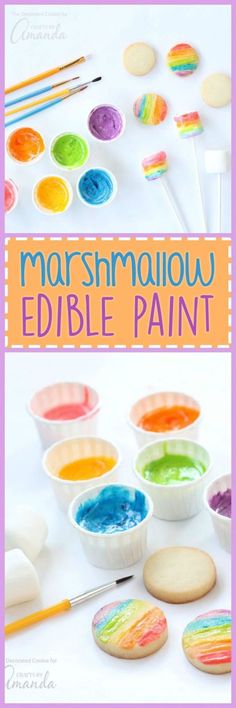 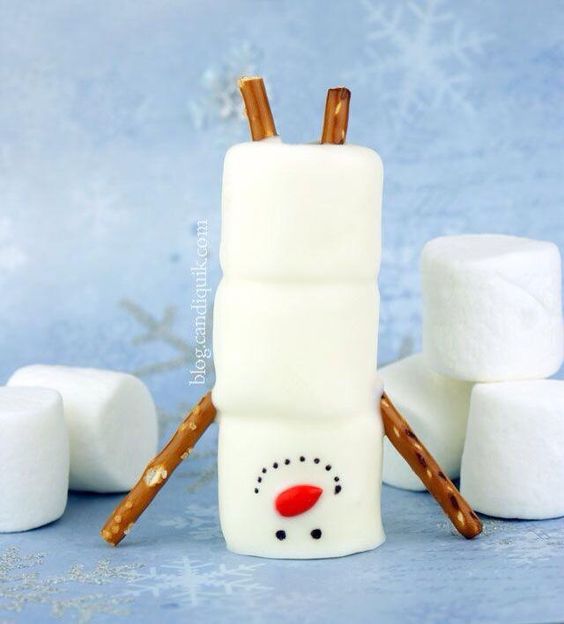 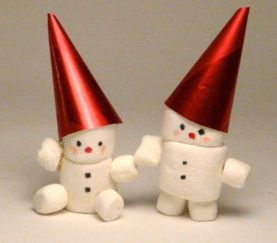 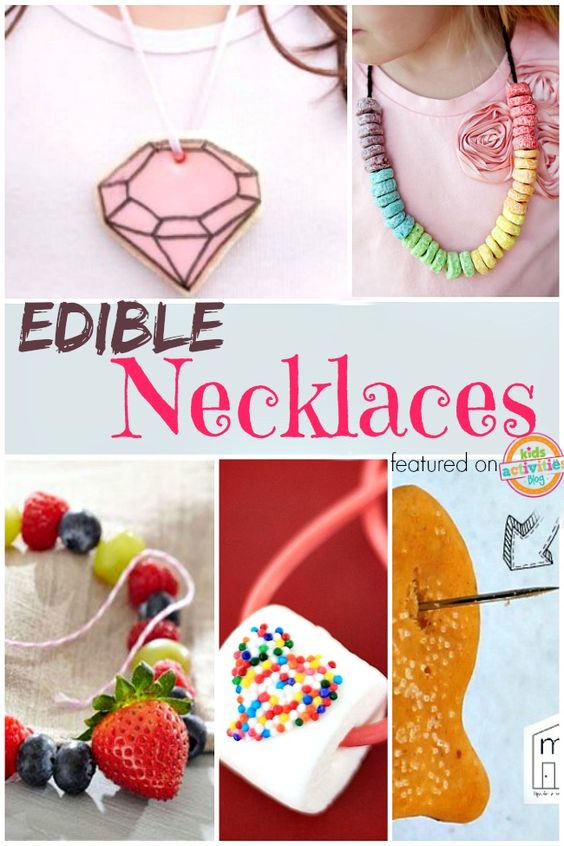 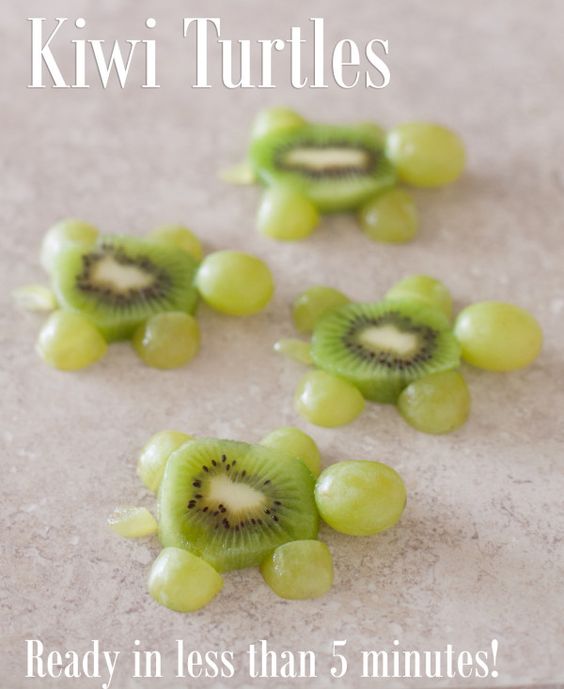 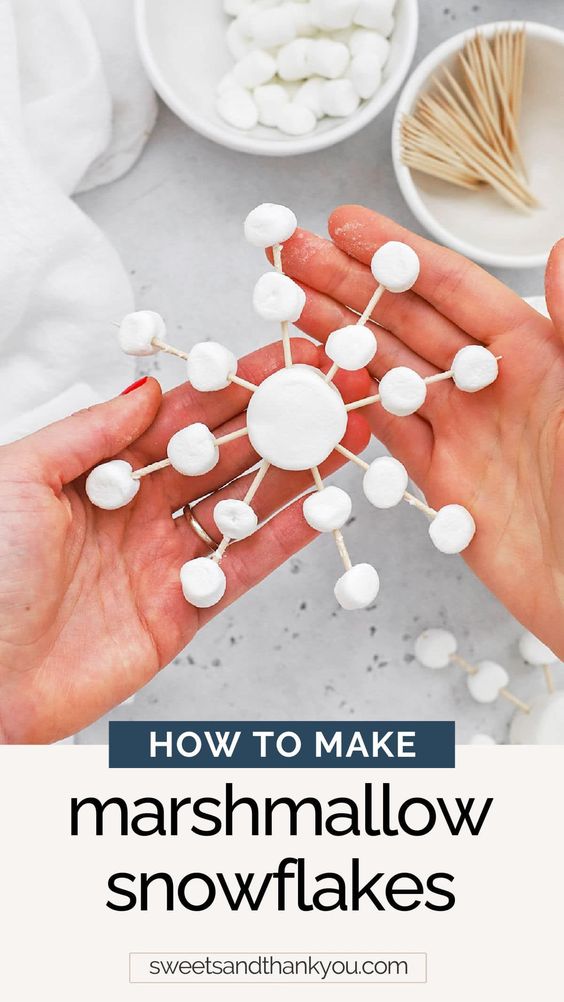 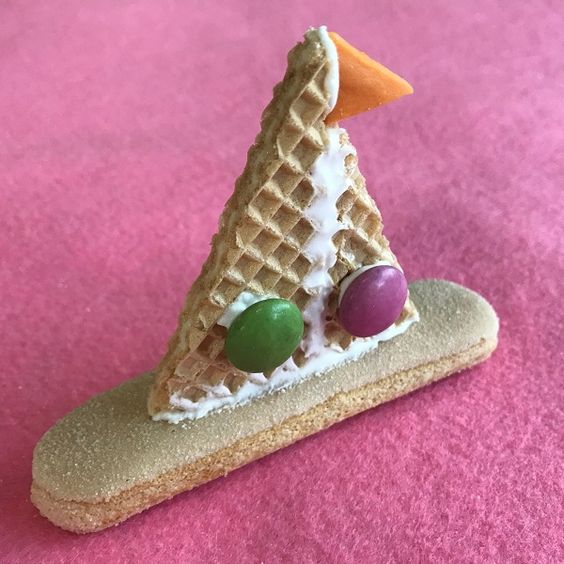 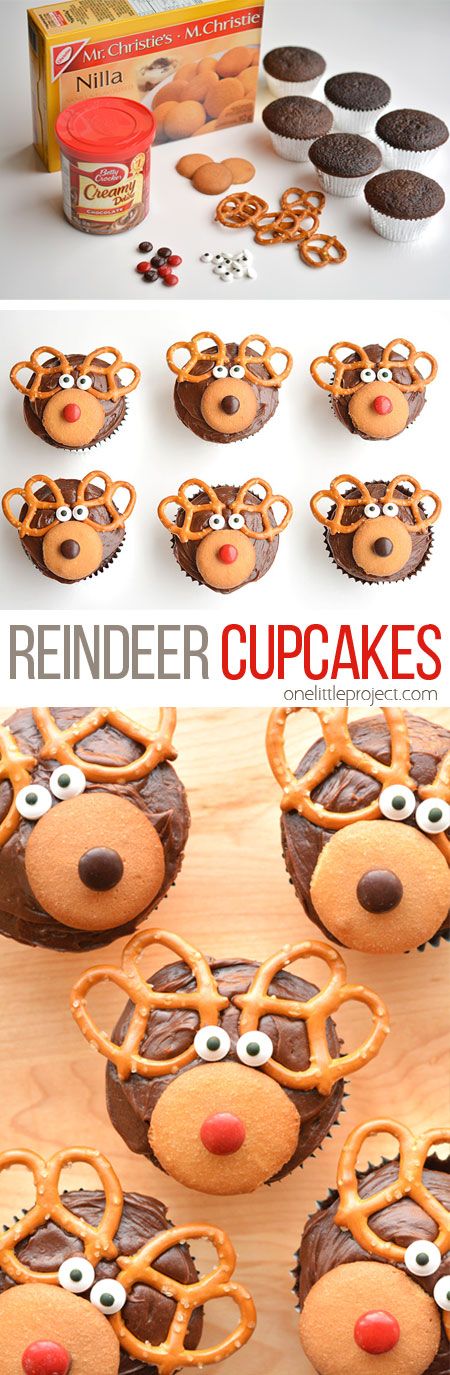 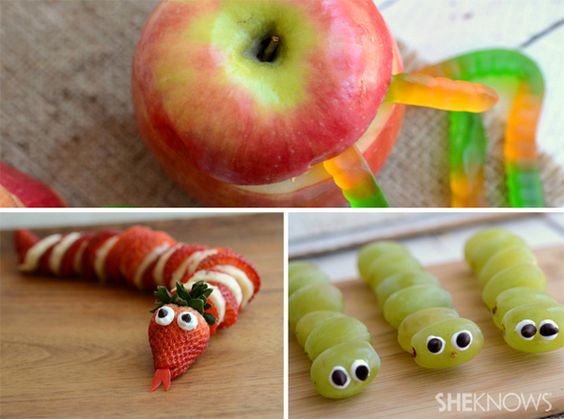 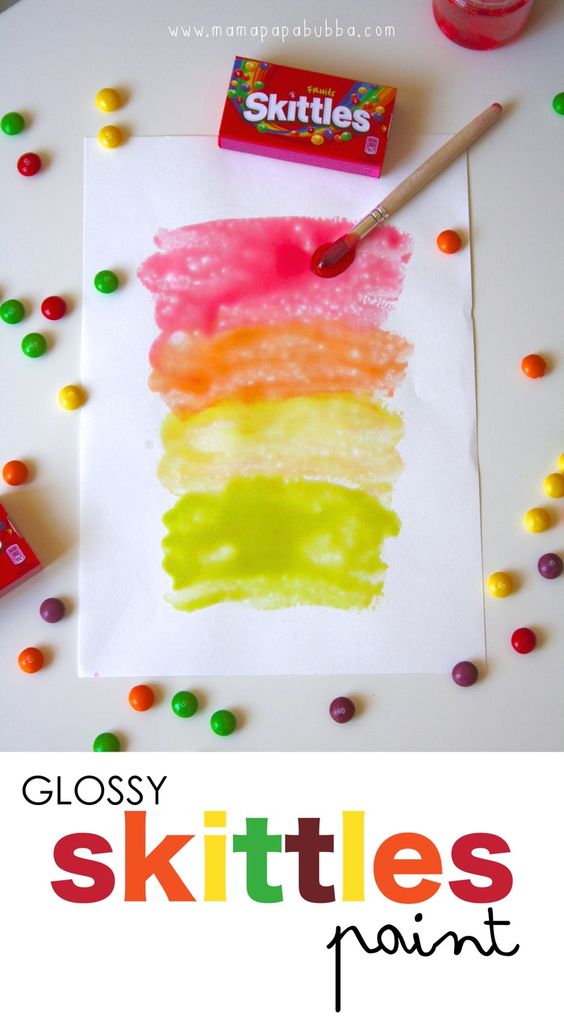 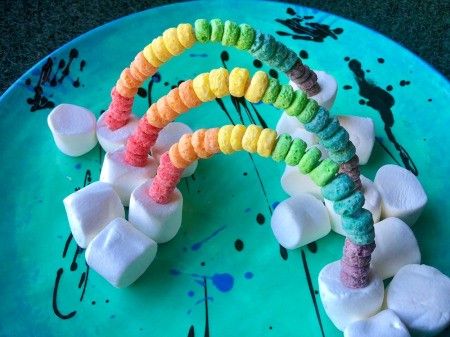 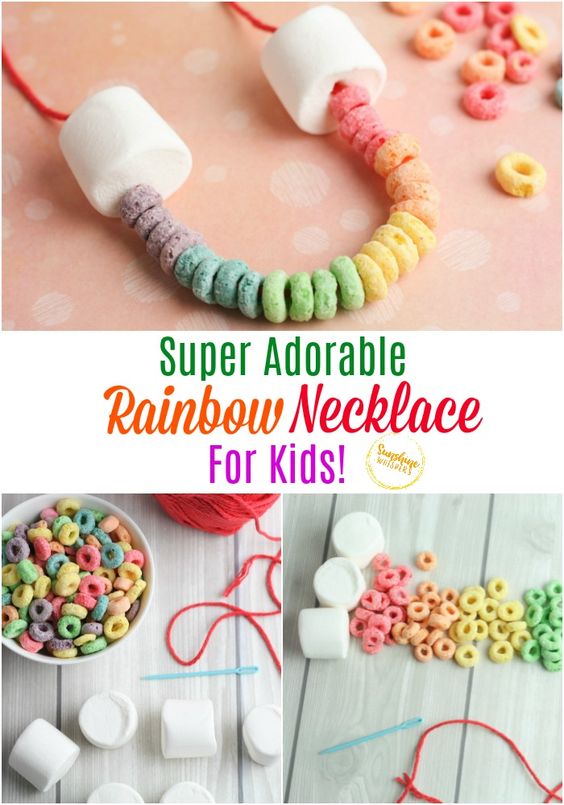 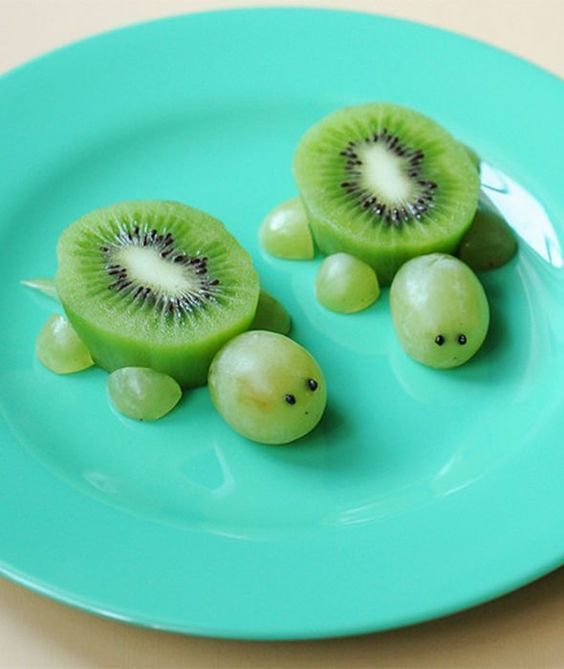 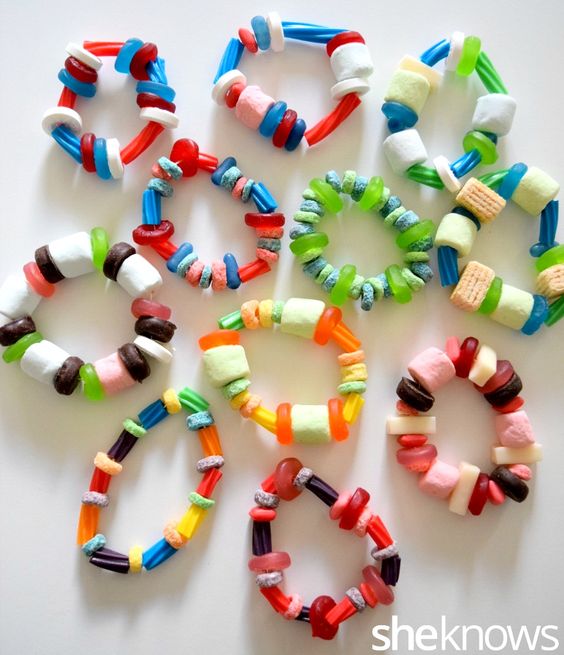 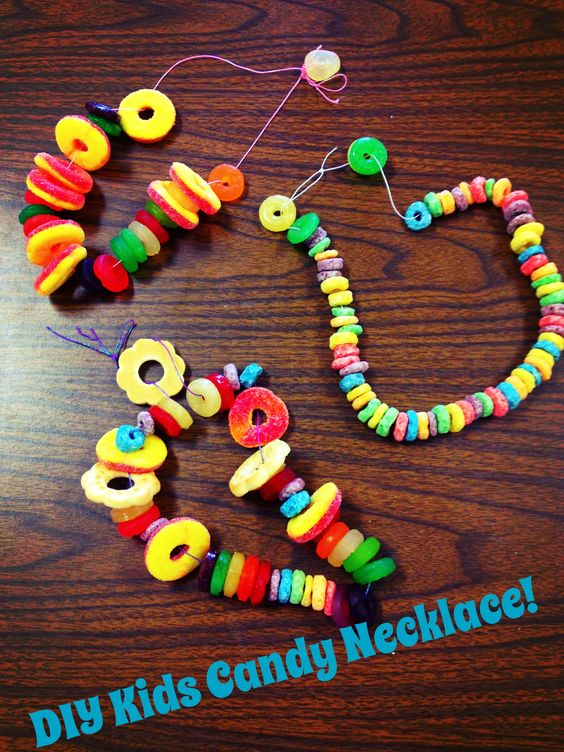 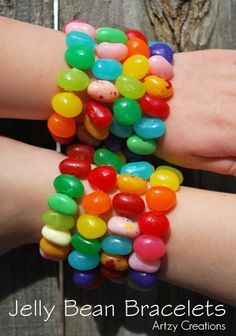 